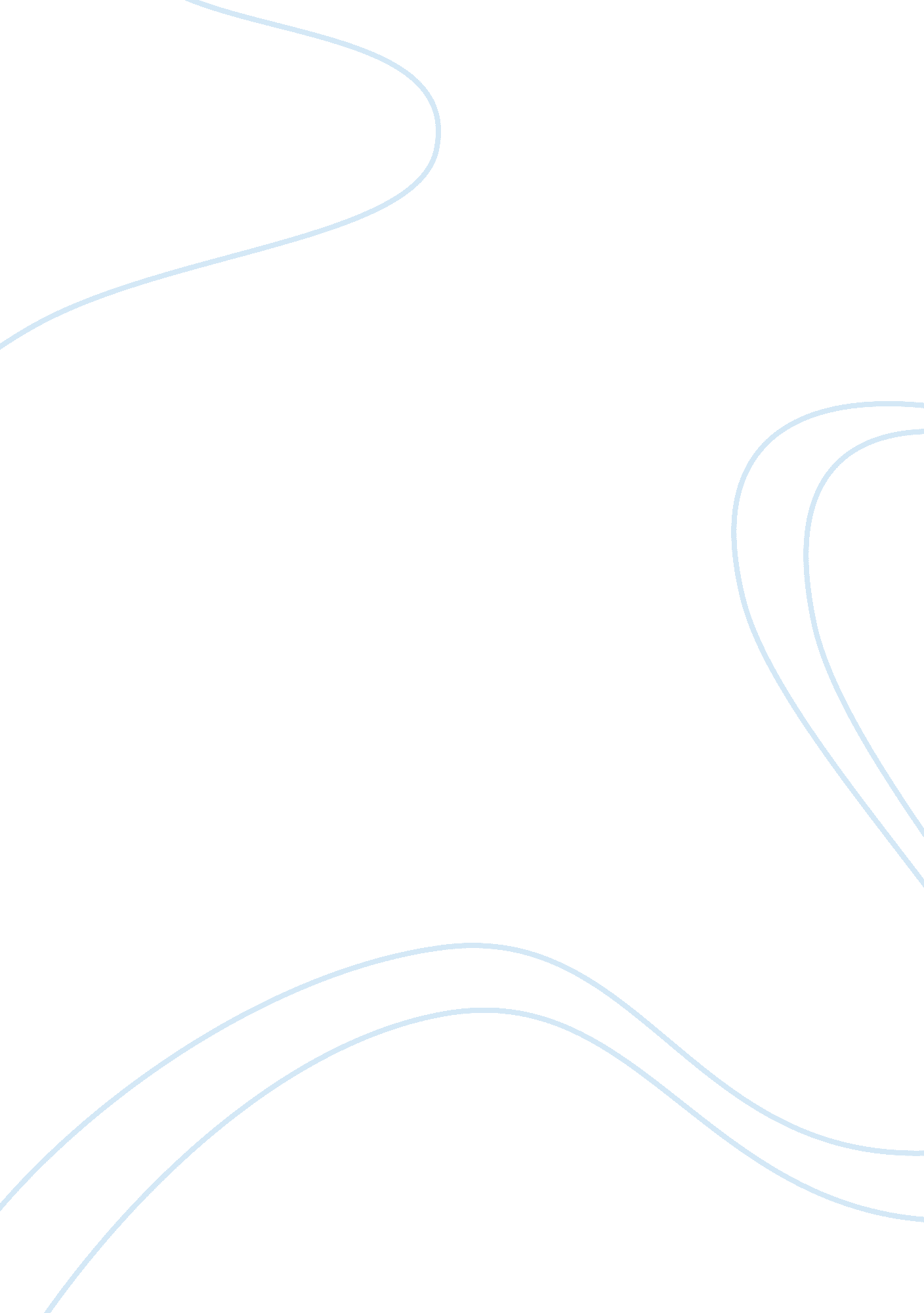 Post modern architectureDesign, Architecture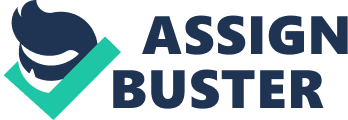 Watchtower I have chosen to research post modern architecture. This piece is called " Watchtower" by Sigma Pole in1984. He used a synthetic polymer paint and dry pigment on patterned fabric. He is a German painter. He grew up in East Germany but moved later with hisfamilyto West Germany in Witch. He studied at the Academy of Art. He was Inspired by the " Capitalist Realist" ant-style art. He has created a unique design with scaffold In this painting. It Is suggested to be a concentration camp (momma). It could be a hunters blind or even a guard's post. Pole used many combinations to complete this appalling with extended paintings of the watchtower and varying the scenes around it. He used a phosphorescent glow to accent the towers top. Pole used an abstraction along with many images to form this interesting painting. I like the textures of the background patterns on the left hand corner. It looks like it could be a metal material. There is even a path leading to the watchtower ladder and designs and lights for abstract detail. Post modern architecture was a movement of international style beginning from the designs in the sass's but coming into effect in the sass's. It is a different type of art. In my opinion, It Is futuristic with the use of older designs. It has a sense of motion with the lights and many patterns. Pole Is known for his use of multiple media wealth one canvas (earthlier). This Isn't your typical architecture but it does include the elements to appear as an architectural design. Work cited The Museum of Modern Art, Momma Highlights, New York: The Museum of Modern Art, revised 2004, originally published 1999, p. 6 www. Earthlier. Com but moved later with his family to West Germany in Witch. He studied at the Academy of Art. He was inspired by the " Capitalist Realist" anti-style art. He has created a unique design with scaffold in this painting. It is suggested to be Pole used many combinations to complete this painting with extended paintings of art. In my opinion, it is futuristic with the use of older designs. It has a sense of Pole is known for his use of multiple media within one canvas (Ritchie). This isn't revised 2004, originally published 1999, p. 306 www. Ritchie. Com 